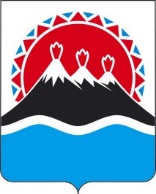 П О С Т А Н О В Л Е Н И ЕПРАВИТЕЛЬСТВАКАМЧАТСКОГО КРАЯО предоставлении мер социальной поддержки отдельным категориям граждан, занятых в области северного оленеводства на территории Камчатского края В соответствии с частями 6 и 7 статьи 8 Закона Камчатского края
от 05.10.2023 № 254 «О северном оленеводстве в Камчатском крае»ПРАВИТЕЛЬСТВО ПОСТАНОВЛЯЕТ:1. Утвердить Порядок предоставления ежемесячной денежной выплаты молодым специалистам, впервые трудоустроенным в оленеводческие хозяйства в соответствии с полученной квалификацией, в пределах двух лет со дня окончания образовательной организации согласно приложению 1 к настоящему постановлению. 2. Утвердить Порядок предоставления единовременной денежной выплаты молодым специалистам, завершившим обучение по профессиям «Оленевод», «Оленевод-механизатор» или по направлению подготовки «Ветеринария и зоотехния», впервые трудоустроенным в оленеводческие хозяйства в соответствии с полученной квалификацией, и проработавшим в оленеводческом хозяйстве не менее трех лет согласно приложению 2 к настоящему постановлению.3. Настоящее постановление вступает в силу после дня его официального опубликования.Порядокпредоставления ежемесячной денежной выплаты молодым специалистам, впервые трудоустроенным в оленеводческие хозяйства в соответствии с полученной квалификацией, в пределах двух лет со дня окончания образовательной организации1. Настоящий Порядок определяет правила предоставления ежемесячной денежной выплаты молодым специалистам, впервые трудоустроенным в оленеводческие хозяйства в соответствии с полученной квалификацией, в пределах двух лет со дня окончания образовательной организации (далее соответственно – специалист, ежемесячная выплата) в целях достижения результата регионального проекта «Обеспечение агропромышленного комплекса квалифицированными кадрами» по направлению расходов «Предоставление ежемесячных денежных выплат молодым специалистам, впервые трудоустроенным в оленеводческие хозяйства в Камчатском крае» государственной программы Камчатского края «Комплексное развитие сельских территорий Камчатского края», утвержденной постановлением Правительства Камчатского края от 29.12.2023 № 722-П.2. Предоставление ежемесячной выплаты осуществляется Министерством сельского хозяйства, пищевой и перерабатывающей промышленности Камчатского края (далее – Министерство) за счет средств краевого бюджета в пределах бюджетных ассигнований, предусмотренных на цель, указанную в части 1 настоящего Порядка. 3. К категории получателей ежемесячной выплаты относятся специалисты, соответствующие следующим условиям: 1) возраст на день обращения в Министерство до 35 лет включительно;2) наличие высшего или среднего образования по профессиям «Оленевод», «Оленевод-механизатор» или по направлению подготовки «Ветеринария и зоотехния»;3) наличие впервые заключенного между специалистом и оленеводческим хозяйством в соответствии с полученной квалификацией трудового договора в течение 2 лет со дня окончания образовательной организации;4) постоянное проживание на территории Камчатского края;5) открытие специалистом на свое имя банковского счета в учреждениях Центрального банка Российской Федерации или кредитной организации.4. Ежемесячная выплата предоставляется в размере, установленном частью 6 статьи 8 Закона Камчатского края от 05.10.2023 № 254 «О северном оленеводстве в Камчатском крае». 5. Ежемесячная выплата предоставляется на основании заключенного трехстороннего договора между Министерством, работодателем – оленеводческим хозяйством и специалистом на предоставление ежемесячных выплат молодым специалистам, впервые трудоустроенным в оленеводческие хозяйства в соответствии с полученной квалификацией (далее – договор), по форме, установленной Министерством.6. Для заключения договора специалист предоставляет в Министерство заявление о предоставлении ежемесячной денежной выплаты по форме, утвержденной Министерством и документы:1) копию паспорта гражданина Российской Федерации;2) копии документов государственного образца о получении высшего или среднего образования по профессиям «Оленевод», «Оленевод-механизатор» или по направлению подготовки «Ветеринария и зоотехния»; 3) документы, подтверждающие смену фамилии, имени, отчества специалиста (при наличии);4) копию трудового договора, заверенного руководителем оленеводческого хозяйства;5) копию трудовой книжки или информации о трудовой деятельности в соответствии со статьей 661 Трудового кодекса Российской Федерации, в распечатанном виде, заверенную руководителем оленеводческого хозяйства.7. Документы, предусмотренные частью 6 настоящего Порядка, должны быть надлежащим образом заверены. Незаверенные копии документов представляются с предъявлением оригинала для сличения и заверяются должностным лицом Министерства, осуществляющим прием документов.8. В случае если заявление подает представитель специалиста, к заявлению прикладывается документ, подтверждающий полномочия представителя, в соответствии с законодательством Российской Федерации. 9. Документы, предусмотренные частью 6 настоящего Порядка, регистрируются в порядке, установленном Министерством, в день поступления.10. Министерство в течение 15 рабочих дней со дня поступления и регистрации документов, указанных в части 6 настоящего Порядка, рассматривает, устанавливает полноту и достоверность сведений, содержащихся в них, и принимает решение о заключении договора или об отказе в его заключении.11. Решение об отказе в заключении договора принимается в следующих случаях:1) несоблюдение условий, предусмотренных частью 3 настоящего Порядка;2) представление не в полном объеме документов, указанных в части 5 настоящего Порядка;3) предоставление недостоверных сведений, содержащихся в представленных документах.12. Министерство в течение 5 рабочих дней со дня принятия решения о предоставлении ежемесячной выплаты уведомляет специалиста посредством телефонной связи и направляет три экземпляра проекта договора для подписания, в том числе со стороны работодателя – оленеводческого хозяйства. 13. В случае отказа в предоставлении ежемесячных выплат направляет специалисту уведомление с мотивированным обоснованием принятого по результатам рассмотрения документов соответствующего решения способом, указанным в заявлении.14. Специалист после устранения причин, послуживших основаниями для отказа в заключение договора, имеет право повторно представить документы для заключения договора, которые рассматриваются в соответствии с настоящим Порядком.15. Ежемесячные денежные выплаты устанавливаются со дня заключения договора и осуществляются ежемесячно в течение первых 12 месяцев работы в оленеводческом хозяйстве по истечении отработанного месяца работы, но не позднее 15 числа месяца, следующего за отработанным месяцем. Выплата ежемесячной денежной выплаты за неполный месяц производится пропорционально времени, в котором специалист имел право на ее получение.Перечисление ежемесячной выплаты осуществляется Министерством на расчетный или корреспондентский счет специалиста, открытый им в учреждениях Центрального банка Российской Федерации или кредитной организации, реквизиты которого указаны в заявлении.16. В случае прекращения трудового договора со специалистом до истечения 3 лет со дня заключения договора оленеводческое хозяйство письменно уведомляет Министерство в течение 3 рабочих дней со дня прекращения со специалистом трудового договора с указанием оснований прекращения трудового договора.17. Министерство в течение 5 рабочих дней со дня получения письменного уведомления, указанного в части 16 настоящего Порядка, направляет специалисту письменное требование о возврате в доход краевого бюджета суммы предоставленной ему ежемесячной выплаты, рассчитанной пропорционально неотработанному периоду за исключением случаев:1) ликвидации оленеводческого хозяйства, с которым заключен трудовой договор;2) сокращения численности или штата работников оленеводческого хозяйства;3) призыва специалиста на военную службу или направление его на заменяющую ее альтернативную гражданскую службу;4) восстановления на работе работника, ранее выполнявшего эту работу, по решению государственной инспекции труда или суда;5) признание специалиста полностью неспособным к трудовой деятельности в соответствии с медицинским заключением, выданным в порядке, установленном федеральными законами и иными нормативными правовыми актами Российской Федерации;6) наступление чрезвычайных обстоятельств, препятствующих продолжению трудовых отношений (военные действия, катастрофа, стихийное бедствие, крупная авария, эпидемия и другие чрезвычайные обстоятельства), если данное обстоятельство признано решением Правительства Российской Федерации, Губернатора Камчатского края и (или) исполнительного органа Камчатского края.18. Денежные средства, полученные в качестве ежемесячной выплаты, подлежат возврату специалистом в краевой бюджет в течение 30 рабочих дней со дня получения им требования, указанного в части 17 настоящего Порядка.19. В случае неисполнения требования, указанного в части 17 настоящего Порядка, Министерство в течение 30 рабочих дней принимает необходимые меры по взысканию подлежащей возврату в краевой бюджет ежемесячной выплаты в судебном порядке.Порядокпредоставления единовременной выплаты молодым специалистам, завершившим обучение по профессиям «Оленевод», «Оленевод-механизатор» или по направлению подготовки «Ветеринария и зоотехния», впервые трудоустроенным в оленеводческие хозяйства в соответствии сполученной квалификацией, и проработавшим в оленеводческом хозяйствене менее трех лет1. Настоящий Порядок определяет правила предоставления единовременной выплаты молодым специалистам, завершившим обучение по профессиям «Оленевод», «Оленевод-механизатор» или по направлению подготовки «Ветеринария и зоотехния», впервые трудоустроенным в оленеводческие хозяйства в соответствии с полученной квалификацией, и проработавшим в оленеводческом хозяйстве не менее трех лет (далее соответственно – специалист, единовременная выплата) в целях достижения результата регионального проекта «Обеспечение агропромышленного комплекса квалифицированными кадрами» по направлению расходов «Предоставление единовременной выплаты молодым специалистам, имеющим профессиональное образование, впервые трудоустроенным в оленеводческие хозяйства в Камчатском крае» государственной программы Камчатского края «Комплексное развитие сельских территорий Камчатского края», утвержденной постановлением Правительства Камчатского края от 29.12.2023 № 722-П.2. Предоставление единовременной выплаты осуществляется Министерством сельского хозяйства, пищевой и перерабатывающей промышленности Камчатского края (далее – Министерство) за счет средств краевого бюджета в пределах бюджетных ассигнований, предусмотренных на цель, указанную в части 1 настоящего Порядка. 3. К категории получателей единовременной выплаты относятся специалисты, соответствующие следующим условиям: 1) возраст на день обращения в Министерство до 35 лет включительно;2) наличие высшего или среднего образования по профессиям «Оленевод», «Оленевод-механизатор» или по направлению подготовки «Ветеринария и зоотехния»;3) наличие впервые заключенного между специалистом и оленеводческим хозяйством в соответствии с полученной квалификацией трудового договора, и наличие стажа работы в данной организации не менее 3 лет;4) постоянное проживание на территории Камчатского края;5) открытие специалистом на свое имя банковского счета в учреждениях Центрального банка Российской Федерации или кредитной организации.4. Единовременная выплата предоставляется в размере, установленном частью 7 статьи 8 Закона Камчатского края от 05.10.2023 № 254 «О северном оленеводстве в Камчатском крае». 5. Для получения единовременной выплаты специалист предоставляет в Министерство заявление о предоставлении единовременной выплаты по форме, утвержденной Министерством и документы:1) копию паспорта гражданина Российской Федерации;2) копии документов государственного образца о получении высшего или среднего образования по профессиям «Оленевод», «Оленевод-механизатор» или по направлению подготовки «Ветеринария и зоотехния»; 3) документы, подтверждающие смену фамилии, имени, отчества специалиста (при наличии);4) копию трудового договора, заверенного руководителем оленеводческого хозяйства;5) копию трудовой книжки или информации о трудовой деятельности в соответствии со статьей 661 Трудового кодекса Российской Федерации, в распечатанном виде, заверенную руководителем оленеводческого хозяйства;6) письменное обязательство о работе в оленеводческом хозяйстве не менее 3 лет со дня получения единовременной выплаты по форме, установленной Министерством.6. Документы, предусмотренные частью 5 настоящего Порядка, должны быть надлежащим образом заверены. Незаверенные копии документов представляются с предъявлением оригинала для сличения и заверяются должностным лицом Министерства, осуществляющим прием документов.7. В случае если заявление подает представитель специалиста, к заявлению прикладывается документ, подтверждающий полномочия представителя, в соответствии с законодательством Российской Федерации. 8. Документы, предусмотренные частью 5 настоящего Порядка, регистрируются в порядке, установленном Министерством, в день поступления.9. Днем обращения специалиста за предоставлением единовременной выплаты считается дата регистрации заявления Министерством.10. Министерство в течение 15 рабочих дней со дня поступления и регистрации документов, указанных в части 5 настоящего Порядка, рассматривает, устанавливает полноту и достоверность сведений, содержащихся в них, и принимает решение о предоставлении единовременной выплаты либо решение об отказе в предоставлении единовременной выплаты.11. Решение о предоставлении единовременной выплаты оформляется приказом Министерства.12. Решение об отказе в предоставлении единовременной выплаты принимается в следующих случаях:1) несоблюдение условий, предусмотренных частью 3 настоящего Порядка;2) представление не в полном объеме документов, указанных в части 5 настоящего Порядка;3) предоставление недостоверных сведений, содержащихся в представленных документах.13. Министерство в течение 5 рабочих дней со дня принятия решения о предоставлении единовременной выплаты уведомляет специалиста посредствам телефонной связи и готовит приказ о предоставлении единовременной выплаты. В случае отказа в предоставлении единовременной выплаты направляет специалисту уведомление с мотивированным обоснованием принятого по результатам рассмотрения документов соответствующего решения способом, указанным в заявлении.14. Министерство в течение 5 рабочих дней со дня принятия решения о предоставлении единовременной выплаты направляет письменное уведомление о предоставлении единовременной выплаты в оленеводческое хозяйство, в котором трудоустроен молодой специалист.15. Специалист после устранения причин, послуживших основаниями для отказа в предоставлении единовременной выплаты, имеет право повторно представить документы для предоставления единовременной выплаты, которые рассматриваются в соответствии с настоящим Порядком.16. Перечисление единовременной выплаты на расчетный или корреспондентский счет специалиста, открытый им в учреждениях Центрального банка Российской Федерации или кредитной организации, реквизиты которого указаны в заявлении, осуществляется Министерством не позднее 10 рабочего дня, следующего за днем принятия решения.Для перечисления денежных средств специалисту Министерство в течение 3 рабочих дней после принятия решения, в соответствии с частью 11 настоящего Порядка, готовит реестр на перечисление единовременной выплаты, зарегистрированный в установленном порядке.17. В случае прекращения трудового договора со специалистом до истечения 3 лет со дня получения единовременной выплаты оленеводческое хозяйство письменно уведомляет Министерство в течение 3 рабочих дней со дня прекращения со специалистом трудового договора с указанием оснований прекращения трудового договора.18. Министерство в течение 20 рабочих дней со дня получения письменного уведомления, указанного в части 17 настоящего Порядка, направляет специалисту письменное требование о возврате в доход краевого бюджета части единовременной выплаты, рассчитанной пропорционально неотработанному периоду со дня прекращения трудового договора до истечения 3 лет со дня получения единовременной выплаты, за исключением случаев:1) ликвидации оленеводческого хозяйства, с которым заключен трудовой договор;2) сокращения численности или штата работников оленеводческого хозяйства;3) призыва специалиста на военную службу или направление его на заменяющую ее альтернативную гражданскую службу;4) восстановления на работе работника, ранее выполнявшего эту работу, по решению государственной инспекции труда или суда;5) признание специалиста полностью неспособным к трудовой деятельности в соответствии с медицинским заключением, выданным в порядке, установленном федеральными законами и иными нормативными правовыми актами Российской Федерации;6) наступление чрезвычайных обстоятельств, препятствующих продолжению трудовых отношений (военные действия, катастрофа, стихийное бедствие, крупная авария, эпидемия и другие чрезвычайные обстоятельства), если данное обстоятельство признано решением Правительства Российской Федерации, Губернатора Камчатского края и (или) исполнительного органа Камчатского края.19. Денежные средства, полученные в качестве единовременной выплаты, подлежат возврату специалистом в краевой бюджет в течение 30 рабочих дней со дня получения им требования, указанного в части 18 настоящего Порядка.20. В случае неисполнения требования, указанного в части 18 настоящего Порядка, Министерство в течение 30 рабочих дней принимает необходимые меры по взысканию подлежащей возврату в краевой бюджет единовременной выплаты в судебном порядке.[Дата регистрации] № [Номер документа]г. Петропавловск-КамчатскийПредседатель Правительства Камчатского края[горизонтальный штамп подписи 1]Е.А. ЧекинПриложение 1 к постановлениюПриложение 1 к постановлениюПриложение 1 к постановлениюПриложение 1 к постановлениюПравительства Камчатского краяПравительства Камчатского краяПравительства Камчатского краяПравительства Камчатского краяот[REGDATESTAMP]№[REGNUMSTAMP]Приложение 2 к постановлениюПриложение 2 к постановлениюПриложение 2 к постановлениюПриложение 2 к постановлениюПравительства Камчатского краяПравительства Камчатского краяПравительства Камчатского краяПравительства Камчатского краяот[REGDATESTAMP]№[REGNUMSTAMP]